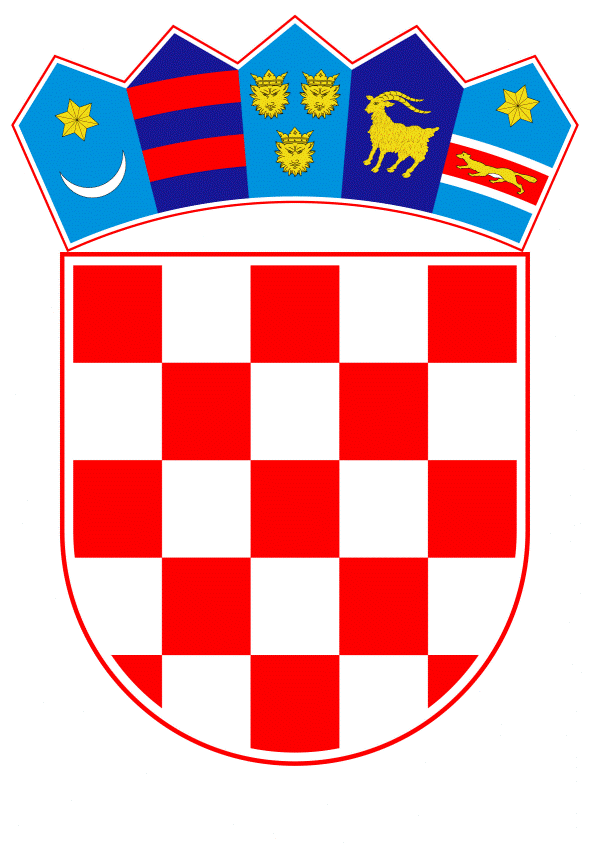 VLADA REPUBLIKE HRVATSKE                                                                                     Zagreb, 21. listopada 2021.________________________________________________________________________________________________________________________________________________Banski dvori | Trg Sv. Marka 2 | 10000 Zagreb | tel. 01 4569 222 | vlada.gov.hrVLADA REPUBLIKE HRVATSKEPRIJEDLOG ZAKONA O IZMJENAMA ZAKONA O UGOSTITELJSKOJ DJELATNOSTI, S KONAČNIM PRIJEDLOGOM ZAKONAZagreb, listopad 2021.PRIJEDLOG ZAKONA O IZMJENAMA ZAKONA O UGOSTITELJSKOJ DJELATNOSTII.	USTAVNA OSNOVA ZA DONOŠENJE ZAKONA	Ustavna osnova za donošenje ovoga Zakona sadržana je u odredbi članka 2. stavka 4. podstavka 1. Ustava Republike Hrvatske („Narodne novine“, br. 85/10. - pročišćeni tekst i 5/14. - Odluka Ustavnog suda Republike Hrvatske). II.		OCJENA STANJA I OSNOVNA PITANJA KOJA SE TREBAJU UREDITI ZAKONOM TE POSLJEDICE KOJE ĆE DONOŠENJEM ZAKONA PROISTEĆI Važećim Zakonom o ugostiteljskoj djelatnosti („Narodne novine“, br. 85/15., 121/16., 99/18., 25/19., 98/19., 32/20. i 42/20.), koji uređuje način i uvjete pod kojima pravne i fizičke osobe mogu obavljati ugostiteljsku djelatnost, propisana je mogućnost izdavanja privremenih rješenja, s rokom važenja najdulje do 31. prosinca 2021. za: obavljanje ugostiteljske djelatnosti u nekoj od vrsta ugostiteljskog objekta koji se nalazi u zgradi za koju je u roku podnesen zahtjev za pokretanje postupka ozakonjenja nezakonito izgrađene građevine pružanje ugostiteljskih usluga u domaćinstvu i na obiteljskom poljoprivrednom gospodarstvu, u objektima za koje je u roku podnesen zahtjev za pokretanje postupka ozakonjenja nezakonito izgrađene građevine pružanje ugostiteljskih usluga u domaćinstvu i na obiteljskom poljoprivrednom gospodarstvu ukoliko se uz zahtjev priloži izvršna građevinska dozvola ili izvršno rješenje o izvedenom stanju građevine.Naime, prema Zakonu o ugostiteljskoj djelatnosti, ugostitelj, iznajmljivač odnosno vlasnik ili nositelj obiteljskog poljoprivrednog gospodarstva, mora uz zahtjev za izdavanje rješenja za pružanje usluga priložiti i dokaz da građevina (objekt) u kojoj će se pružati usluge ispunjava uvjete sukladno posebnom propisu, bez kojih, prema tom propisu, nadležni ured ne može izdati rješenje o ispunjavanju uvjeta za obavljanje djelatnosti. Posebni propis na koji se odredba važećeg Zakona odnosi je Zakon o gradnji („Narodne novine“, br. 153/13., 20/17., 39/19. i 125/19.), slijedom čijih odredbi nadležna tijela ne mogu izdati rješenje za obavljanje djelatnosti u nezakonito izgrađenoj građevini.Iznimno, Zakon o ugostiteljskoj djelatnosti propisuje mogućnost ishođenja navedenih privremenih rješenja koja važe najdulje do 31. prosinca 2021. i koja bi, u slučaju da se postupci ozakonjenja nezakonito izgrađenih zgrada ne završe do toga datuma, odnosno ako se do toga datuma ne riješe pitanja vlasništva i uporabljivosti, prestala važiti po sili zakona, stoga ugostitelji, iznajmljivači i obiteljska poljoprivredna gospodarstva kojima su izdana privremena rješenja više ne bi imali pravnog temelja za legalno obavljanje ugostiteljske djelatnosti, odnosno pružanje ugostiteljskih usluga.Uzevši u obzir da je, s obzirom na broj podnesenih zahtjeva i kapacitete nadležnih tijela, u tijeku opsežan proces legalizacije koji će trajati izvjesno vrijeme te da veći dio objekata za koji su izdana privremena rješenja kojima se omogućava obavljanje ugostiteljske djelatnosti odnosno pružanje ugostiteljskih usluga još uvijek nije ozakonjen, te uzevši u obzir postupke uređivanja prava vlasništva u zemljišnim knjigama, ocjenjuje se da će taj dio objekata u sljedećoj turističkoj sezoni ostati neiskorišten ili će ostati u sivoj zoni ukoliko se ne produži rok važenja izdanih privremenih rješenja.  Također, kod privremenih rješenja o ispunjavaju minimalnih uvjeta za vrstu odnosno vrstu i kategoriju ugostiteljskih objekta potrebno je dodatno propisati obvezu dostave privremenih rješenja nadležnom upravnom tijelu za izdavanje rješenja o izvedenom stanju kako bi to tijelo povratno dostavilo nadležnom upravnom tijelu primjerak izvršnog rješenja kojim se odlučilo o zahtjevu za pokretanje postupka ozakonjenja nezakonito izgrađene građevine, a radi ukidanja privremenog rješenja i donošenja rješenja o ispunjavanju uvjeta za vrstu odnosno vrstu i kategoriju ugostiteljskog objekta.Nadalje, člankom 30. Zakona o ugostiteljskoj djelatnosti potrebno je omogućiti pružanje usluge doručka pod istim uvjetima za sve iznajmljivače zbog teritorijalnog ograničenja u pružanju usluga u smislu članka 15. stavka 2. točke (a) Direktive 2006/123/EZ Europskog parlamenta i Vijeća od 12. prosinca 2006. o uslugama na unutarnjem tržištu (SL L 376, 27.12.2006); (u daljnjem tekstu: Direktiva 2006/123/EZ).  Važeći Zakon potrebno je i dodatno uskladiti sa Zakonom o sustavu državne uprave („Narodne novine“, broj 66/19.) u dijelu u kojem se daje ovlaštenje za donošenje provedbenih propisa, na način da se, kod provedbenih propisa kojima se uređuje dio upravnog područja u djelokrugu drugog tijela državne uprave, propiše da se isti donose uz prethodnu suglasnost, umjesto uz prethodno mišljenje, čelnika toga tijela.S obzirom na navedeno, potrebno je produžiti rokove propisane Zakonom o ugostiteljskoj djelatnosti kako bi se omogućilo obavljanje ugostiteljske djelatnosti u objektima koji su u postupku legalizacije, kao i uskladiti odredbe o pružanju ugostiteljskih usluga u domaćinstvu s odredbama Direktive 2006/123/EZ, stoga se predlaže:produženje roka važenja privremenih rješenja za ugostiteljske objekte, objekte u domaćinstvu i na obiteljskom poljoprivrednom gospodarstvu do 31. prosinca 2024. godineizmjena odredbe o dostavi privremenih rješenja izdanim ugostiteljima na način da se dodatno propiše dostava i nadležnom upravnom tijelu za izdavanje rješenja o izvedenom stanju, kako bi to tijelo povratno dostavilo nadležnom upravnom tijelu primjerak izvršnog rješenja kojim se odlučilo o zahtjevu za pokretanje postupka ozakonjenja nezakonito izgrađene građevine, a radi ukidanja privremenog rješenja i donošenja rješenja o ispunjavanju minimalnih uvjeta za vrstu odnosno vrstu i kategoriju ugostiteljskog objektausklađivanje odredbi o pružanju ugostiteljskih usluga u domaćinstvu s odredbama Direktive 2006/123/EZ na način da svi iznajmljivači pri pružanju usluge doručka gostima kojima pružanju uslugu smještaja budu u jednakom položaju dodatno usklađivanje Zakona sa Zakonom o sustavu državne uprave u dijelu gdje se propisuje ovlaštenje za donošenje provedbenih propisa.Cilj predmetnih izmjena je omogućiti daljnje obavljanje ugostiteljske djelatnosti odnosno pružanje ugostiteljskih usluga u domaćinstvu i na obiteljskom poljoprivrednom gospodarstvu u objektima za koja su izdana privremena rješenja do najkasnije 31. prosinca 2024., te usklađivanje odredbi o pružanju ugostiteljskih usluga u domaćinstvu s odredbama Direktive 2006/123/EZ.III.	OCJENA I IZVORI POTREBNIH SREDSTAVA ZA PROVOĐENJE ZAKONA 	Za provođenje ovoga Zakona nije potrebno osigurati dodatna financijska sredstva u državnom proračunu Republike Hrvatske. IV.	PRIJEDLOG ZA DONOŠENJE ZAKONA PO HITNOM POSTUPKUSukladno članku 204. Poslovnika Hrvatskoga sabora („Narodne novine“, br. 81/13., 113/16., 69/17., 29/18., 53/20., 119/20. – Odluka Ustavnog suda Republike Hrvatske i 123/20.) predlaže se donošenje ovoga Zakona po hitnom postupku kako bi ugostitelji, iznajmljivači i pružatelji ugostiteljskih usluga na obiteljskim poljoprivrednim gospodarstvima nastavili s obavljanjem ugostiteljske djelatnosti i pružanjem ugostiteljskih usluga u objektima za koje se vodi postupak ozakonjenja nezakonito izgrađenih zgrada, odnosno u objektima za koje stvarni vlasničkopravni odnosi nisu usklađeni sa stanjem u zemljišnim knjigama. Prema prikupljenim podacima, izdano je oko 15 900 privremenih rješenja. U slučaju kada se rok važenja privremenih rješenja ne bi produžio, rješenja bi prestala važiti, što bi dovelo do poremećaja u gospodarstvu zbog smanjenja smještajnih kapaciteta u turizmu, a time i do smanjenja prihoda za državni proračun i gubitka radnih mjesta u ugostiteljskim objektima za koje su ishođena takva rješenja. Ujedno se produženjem roka važenja privremenih rješenja sprječava nelegalno obavljanje ugostiteljske djelatnosti odnosno pružanje ugostiteljskih usluga, time i nelojalna konkurencija ugostiteljima i iznajmljivačima koji posluju sukladno Zakonu. Iz naprijed navedenih razloga predlaže se da Zakon stupi na snagu prvoga dana od dana objave u „Narodnim novinama“.KONAČNI PRIJEDLOG ZAKONA O IZMJENAMA ZAKONA O UGOSTITELJSKOJ DJELATNOSTIČlanak 1.U Zakonu o ugostiteljskoj djelatnosti („Narodne novine“, br. 85/15., 121/16., 99/18., 25/19., 98/19., 32/20. i 42/20.), u članku 15. stavku 2. riječi: „uz prethodno mišljenje“ zamjenjuju se riječima: „uz prethodnu suglasnost“.Članak 2.U članku 25. stavku 1. riječi: „31. prosinca 2021.“ zamjenjuju se riječima: „31. prosinca 2024.“.Stavak 4. mijenja se i glasi:„(4) Primjerak izvršnog privremenog rješenja iz stavka 1. ovoga članka dostavlja se mjesno nadležnoj područnoj jedinici tijela državne uprave nadležnog za poslove turističke inspekcije i poslove sanitarne inspekcije, mjesno nadležnoj područnoj jedinici tijela državne uprave nadležnog za porezni sustav, tijelu državne uprave nadležnom za poslove statistike te nadležnom upravnom tijelu za izdavanje rješenja o izvedenom stanju koje će dostaviti nadležnom upravnom tijelu primjerak izvršnog rješenja kojim se odlučilo o zahtjevu za pokretanje postupka ozakonjenja nezakonito izgrađene građevine, a za ugostiteljske objekte u kojima se pruža usluga smještaja i turističkoj zajednici toga područja.“.Članak 3.	U članku 30. stavak 6. briše se.Članak 4.U članku 34. stavku 4. riječi: „31. prosinca 2021.“ zamjenjuju se riječima: „31. prosinca 2024.“.U stavku 5. riječi: „31. prosinca 2021.“ zamjenjuju se riječima: „31. prosinca 2024.“.Članak 5.U članku 39. stavku 8. riječi: „uz prethodno mišljenje“ zamjenjuju se riječima: „uz prethodnu suglasnost“.PRIJELAZNA I ZAVRŠNA ODREDBAČlanak 6.Ugostitelji, iznajmljivači i nositelji ili članovi obiteljskog poljoprivrednog gospodarstva koji na dan stupanja na snagu ovoga Zakona obavljaju ugostiteljsku djelatnost, odnosno pružaju ugostiteljske usluge temeljem privremenog rješenja iz članka 25. stavka 1., članka 34. stavaka 4. i 5. i članka 39. stavka 9., a u vezi s člankom 34. stavcima 4. i 5. Zakona o ugostiteljskoj djelatnosti („Narodne novine“, br. 85/15., 121/16., 99/18., 25/19., 98/19., 32/20. i 42/20.), temeljem istih privremenih rješenja nastavljaju obavljati ugostiteljsku djelatnost, odnosno pružati ugostiteljske usluge, najdulje do 31. prosinca 2024. Članak 7.Ovaj Zakon stupa na snagu prvoga dana od dana objave u „Narodnim novinama“.O B R A Z L O Ž E N J EUz članak 1.Ovim se člankom odredba članka 15. stavka 2. Zakona o ugostiteljskoj djelatnosti usklađuje sa člankom 38. stavkom 2. Zakona o sustavu države uprave („Narodne novine“, broj 66/19.), kojim je propisano da se provedbeni propis kojim se uređuje dio upravnog područja u djelokrugu drugog tijela državne uprave donosi uz prethodnu suglasnost čelnika toga tijela.Uz članak 2.Ovim člankom produžuje se rok važenja privremenih rješenja o obavljanju ugostiteljske djelatnosti, do izvršnosti rješenja kojim će se odlučiti o zahtjevu za donošenje rješenja o izvedenom stanju, a najdulje do 31. prosinca 2024. te se dodatno propisuje obveza dostave privremenih rješenja nadležnom upravnom tijelu za izdavanje rješenja o izvedenom stanju kako bi to tijelo povratno dostavilo nadležnom upravnom tijelu primjerak izvršnog rješenja kojim se odlučilo o zahtjevu za pokretanje postupka ozakonjenja nezakonito izgrađene građevine, a radi ukidanja privremenog rješenja i donošenja rješenja o ispunjavanju minimalnih uvjeta za vrstu odnosno vrstu i kategoriju ugostiteljskog objekta.Uz članak 3.Ovim člankom briše se odredba kojom je bila propisana mogućnost pružateljima ugostiteljskih usluga u domaćinstvu (iznajmljivačima) da pružaju usluge polupansiona i pansiona ukoliko u krugu 15 km cestovne linije od objekta u kojemu pružaju usluge nema objekta registriranog za pružanje ugostiteljske usluge pripremanja i usluživanja jela.Uz članak 4.Ovim člankom produžuje se rok važenja privremenih rješenja o odobrenju za pružanje ugostiteljskih usluga u domaćinstvu, najdulje do 31. prosinca 2024. Uz članak 5.Ovim se člankom odredba članka 39. stavka 8. Zakona o ugostiteljskoj djelatnosti usklađuje sa člankom 38. stavkom 2. Zakona o sustavu države uprave („Narodne novine“, broj 66/19.), kojim je propisano da se provedbeni propis kojim se uređuje dio upravnog područja u djelokrugu drugog tijela državne uprave donosi uz prethodnu suglasnost čelnika toga tijela.Uz članak 6.Ovim člankom propisuje se da ugostitelji, iznajmljivači i pružatelji ugostiteljskih usluga na obiteljskom poljoprivrednom gospodarstvu nastavljaju pružati ugostiteljske usluge na temelju ranije ishođenih privremenih rješenja.Uz članak 7. Ovim člankom određuje se stupanje na snagu Zakona prvoga dana od dana objave u „Narodnim novinama“. S obzirom na to da prema važećem Zakonu privremena rješenja važe do 31. prosinca 2021., nužno je stupanje predloženih izmjena Zakona na snagu prije navedenog datuma, kako bi ugostitelji, iznajmljivači i obiteljska poljoprivredna gospodarstva, koji su ishodili privremena rješenja, a kojih je prema prikupljenim podacima izdano oko 15 900, i dalje mogli obavljati ugostiteljsku djelatnost odnosno pružati ugostiteljske usluge sukladno izdanim rješenjima, dok nadležna tijela ne riješe pitanja uporabljivosti i prava vlasništva nekretnina u kojima se obavlja ugostiteljska djelatnost odnosno pružaju ugostiteljske usluge.  TEKST ODREDBI VAŽEĆEG ZAKONA KOJE SE MIJENJAJUČlanak 15.(1) Za obavljanje ugostiteljske djelatnosti u ugostiteljskim objektima moraju biti ispunjeni minimalni uvjeti za vrstu glede uređenja i opreme ugostiteljskih objekata, usluga, kao i drugi uvjeti propisani ovim Zakonom i propisima donesenim na temelju ovoga Zakona (u daljnjem tekstu: minimalni uvjeti).(2) Ministar pravilnikom propisuje minimalne uvjete iz stavka 1. ovoga članka, uz prethodno mišljenje ministra nadležnog za zdravlje i ministra nadležnog za područje zaštite od požara, te sastav povjerenstva koje provodi očevid u ugostiteljskom objektu.Članak 25.	(1) Iznimno, ako je za zgradu u kojoj će se obavljati ugostiteljska djelatnost u roku podnesen zahtjev za pokretanje postupka ozakonjenja nezakonito izgrađene građevine nadležnom upravnom tijelu za izdavanje rješenja o izvedenom stanju, sukladno posebnom propisu kojim je uređeno postupanje s nezakonito izgrađenim zgradama, ugostitelju će se, ako ispunjava uvjete iz članka 24. stavka 1. točaka 1., 3. i 4. ovoga Zakona, izdati privremeno rješenje o obavljanju ugostiteljske djelatnosti u nekoj od vrsta ugostiteljskog objekta, do izvršnosti rješenja kojim će se odlučiti o zahtjevu za donošenje rješenja o izvedenom stanju, a najdulje do 31. prosinca 2021.	(2) Rješenje iz stavka 1. ovoga članka kojim se usvaja zahtjev upisuje se u Središnji registar. 	(3) Na rješenje nadležnog upravnog tijela iz stavka 1. ovoga članka stranka ima pravo izjaviti žalbu Ministarstvu.	(4) Primjerak izvršnog privremenog rješenja iz stavka 1. ovoga članka dostavlja se mjesno nadležnom uredu turističke inspekcije tijela državne uprave nadležnog za inspekcijske poslove u području ugostiteljstva i nadležnom uredu sanitarne inspekcije tijela državne uprave nadležnog za poslove sanitarne inspekcije, nadležnoj ispostavi područnog ureda tijela državneuprave nadležnog za porezni sustav te tijelu državne uprave nadležnom za poslove statistike, aza ugostiteljske objekte u kojima se pruža usluga smještaja i turističkoj zajednici toga područja.Članak 30.	(1) Ugostiteljske usluge u domaćinstvu može pružati fizička osoba – građanin (u daljnjem tekstu: iznajmljivač).	(2) U smislu ovoga Zakona iznajmljivačem se smatra državljanin Republike Hrvatske te državljani ostalih država članica Europskoga gospodarskog prostora i Švicarske Konfederacije.	(3) Ugostiteljskim uslugama u domaćinstvu u smislu ovoga Zakona smatraju se sljedeće ugostiteljske usluge:1. smještaja u sobi, apartmanu i kući za odmor, kojih je iznajmljivač vlasnik, do najviše deset soba, odnosno 20 kreveta, u koji broj se ne ubrajaju pomoćni kreveti2. smještaja u kampu i/ili kamp-odmorištu, organiziranim na zemljištu kojeg je iznajmljivač vlasnik, s ukupno najviše deset smještajnih jedinica, odnosno za 30 gostiju istodobno, u koje se ne ubrajaju djeca u dobi do 12 godina3. smještaja u objektu za robinzonski smještaj u kojem se usluge pružaju u prostorijama ili na prostorima, kapacitet koji se određuje prema broju gostiju koji mogu sigurno u njemu boraviti, ali do najviše deset smještajnih jedinica odnosno 30 gostiju istodobno, u koje se ne ubrajaju djeca do 12 godina starosti4. doručka gostima kojima iznajmljivač pruža usluge smještaja.	(4) Ukupni smještajni kapacitet u objektima iz stavka 3. točaka 2. i 3. ovoga članka može biti do deset smještajnih jedinica odnosno 30 gostiju istodobno, u koji se ne ubrajaju djeca do 12 godina starosti.	(5) Iznajmljivač ne smije, neposredno ili putem drugih osoba koje nisu registrirane za posredovanje u prodaji usluga smještaja, nuditi i prodavati svoje usluge iz stavka 3. ovoga članka izvan svog objekta, osim na prostorima, pod uvjetima i na način koji svojom odlukom propisuje predstavničko tijelo.	(6) Iznimno od stavka 3. točke 4. ovoga članka, ako u krugu od 15 kilometara cestovne linije nema objekta registriranog za pružanje ugostiteljske usluge pripremanja i usluživanja jela, iznajmljivač koji pruža gostima uslugu smještaja, može gostima osim doručka pružati i uslugupolupansiona i/ili punog pansiona.Članak 34.	(1) Za pružanje ugostiteljskih usluga u domaćinstvu iznajmljivač je dužan ishoditi rješenje nadležnog upravnog tijela o odobrenju za pružanje ugostiteljskih usluga u domaćinstvu (u daljnjem tekstu: rješenje o odobrenju).	(2) Rješenje o odobrenju izdat će se na zahtjev iznajmljivača uz sljedeće uvjete: 1. da je vlasnik objekta (objekt za robinzonski smještaj, soba, apartman ili kuća za odmor) ili vlasnik zemljišta za objekt za robinzonski smještaj, kamp ili kamp-odmorište2. da objekt u kojem će se pružati usluge ispunjava minimalne uvjete i uvjete za kategoriju sukladno ovom Zakonu3. da građevina – objekt u kojem će se pružati ugostiteljske usluge u domaćinstvu ispunjava uvjete sukladno posebnim propisima kojima se uređuje gradnja, bez kojih, prema tom propisu, nadležno upravno tijelo ne može izdati rješenje o ispunjavanju uvjeta za obavljanje djelatnosti.	(3) Iznimno od stavka 2. točke 1. ovoga članka, iznajmljivač može pružati usluge i u objektu (objekt za robinzonski smještaj, soba, apartman ili kuća za odmor) ili i na zemljištu (objekt za robinzonski smještaj, kamp, kamp-odmorište) koji su u vlasništvu njegova bračnog ili izvanbračnog druga, životnog partnera sukladno posebnom propisu koji regulira životno partnerstvo osoba istog spola (u daljnjem tekstu: životni partner), srodnika u ravnoj liniji ili člana obitelji, uz njihovu pisanu suglasnost za pružanje ugostiteljskih usluga u domaćinstvu.	(4) Iznimno od stavka 2. ovoga članka, ako je u roku podnesen zahtjev za pokretanje postupka ozakonjenja nezakonito izgrađene građevine nadležnom upravnom tijelu za izdavanje rješenja o izvedenom stanju, sukladno posebnom propisu kojim je uređeno postupanje s nezakonito izgrađenim zgradama, izdat će se privremeno rješenje o odobrenju za pružanje ugostiteljskih usluga u domaćinstvu, do izvršnosti rješenja kojim će se odlučiti o zahtjevu iznajmljivača za izdavanje rješenja o odobrenju, a najdulje do 31. prosinca 2021., ako ispunjava uvjete iz stavka 2. točke 2. ovoga članka.	(5) Iznimno od stavka 2. ovoga članka, iznajmljivaču će se izdati privremeno rješenje o odobrenju za pružanje ugostiteljskih usluga u domaćinstvu ako zahtjevu priloži izvršnu građevinsku dozvolu ili izvršno rješenje o izvedenom stanju građevine i ispunjava uvjete iz stavka 2. točke 2. ovoga članka, a najdulje do 31. prosinca 2021.	(6) Rješenja iz stavaka 1., 4. i 5. ovoga članka kojima se usvaja zahtjev upisuju se u Središnji registar.	(7) Na rješenja nadležnog upravnog tijela iz stavaka 1., 4. i 5. ovoga članka stranka ima pravo izjaviti žalbu Ministarstvu.	(8) Primjerak izvršnog rješenja o odobrenju dostavlja se nadležnoj ispostavi područnog ureda tijela državne uprave nadležnog za porezni sustav, mjesno nadležnom uredu turističke inspekcije tijela državne uprave nadležnog za inspekcijske poslove u području ugostiteljstva i nadležnom uredu sanitarne inspekcije tijela državne uprave nadležnog za poslove sanitarne inspekcije te tijelu državne uprave nadležnom za poslove statistike, a za objekte u kojima se pruža usluga smještaja i turističkoj zajednici toga područja.	(9) Primjerak privremenog rješenja o odobrenju dostavlja se tijelima navedenim u stavku 8. ovoga članka te nadležnom upravnom tijelu koje rješava o zahtjevu za pokretanje postupka ozakonjenja nezakonito izgrađene građevine kako bi to tijelo povratno dostavilo nadležnom upravnom tijelu primjerak izvršnog rješenja kojim se odlučilo o zahtjevu za pokretanje postupka ozakonjenja nezakonito izgrađene građevine.Članak 39.(1) Obiteljsko poljoprivredno gospodarstvo u smislu ovoga Zakona jest poljoprivredno gospodarstvo upisano u Upisnik poljoprivrednika kao obiteljsko poljoprivredno gospodarstvo sukladno posebnim propisima i koje pruža ugostiteljske usluge sukladno odredbama ovoga Zakona.(2) Na obiteljskom poljoprivrednom gospodarstvu mogu se pružati sljedeće ugostiteljske usluge:1. pripremanje i usluživanje jela, pića i napitaka iz pretežito vlastite proizvodnje za najviše 80 gostiju (izletnika) istodobno2. usluživanje (kušanje) mošta, vina, voćnih vina, drugih proizvoda od vina i voćnih vina, jakih alkoholnih i alkoholnih pića te domaćih narezaka iz vlastite proizvodnje u uređenom dijelu stambenog ili gospodarskog objekta, u zatvorenom, natkrivenom ili na otvoreno prostoru za najviše 80 gostiju (izletnika) istodobno3. smještaja u sobi, apartmanu, ruralnoj kući za odmor do najviše deset soba odnosno za 20 gostiju istodobno, u koji broj se ne ubrajaju pomoćni kreveti, i/ili usluge smještaja u objektu za robinzonski smještaj i/ili u kampu i/ili kamp-odmorištu, s ukupno najviše 20 smještajnih jedinica odnosno za 60 gostiju istodobno, u koji se broj ne ubrajaju djeca do 12 godina starosti. Gostima mora biti omogućeno korištenje usluge pripremanja i usluživanja jela, pića i napitaka (doručak ili polupansion ili puni pansion) iz pretežito vlastite proizvodnje. Usluge se mogu pružati u više vrsta objekata do ukupno 80 gostiju istodobno.(3) Iznimno usluge iz stavka 2. točaka 1. i 2. ovoga članka mogu se pružati i za više od 80 osoba (izletnika) radi organiziranja prigodnih tradicijskih proslava i manifestacija najviše deset puta tijekom kalendarske godine, uz obvezu prijave mjesno nadležnom uredu turističke inspekcije tijela državne uprave nadležnog za inspekcijske poslove u području ugostiteljstva najkasnije tri dana prije započinjanja pružanja navedenih usluga.(4) Jela, pića i napici koji se uslužuju na obiteljskom poljoprivrednom gospodarstvu moraju biti uobičajeni za kraj u kojem je obiteljsko poljoprivredno gospodarstvo.(5) Pri pružanju usluga iz stavka 2. ovoga članka moraju biti ispunjeni uvjeti propisani posebnim propisima o hrani.(6) Na obiteljskom poljoprivrednom gospodarstvu mogu se pružati usluge u turizmu sukladno propisima kojima je uređeno pružanje tih usluga.(7) Za pružanje ugostiteljskih usluga na obiteljskom poljoprivrednom gospodarstvu objekti u kojima se pružaju ugostiteljske usluge iz stavka 2. ovoga članka moraju ispunjavati minimalne uvjete za vrstu i uvjete za kategoriju.(8) Ministar pravilnikom, uz prethodno mišljenje ministra nadležnog za poljoprivredu, propisuje minimalne uvjete za vrstu, kategorije, uvjete za kategorije, oznake za kategorije, oznake kvalitete, način označavanja kategorija vrste objekata za koje će se utvrditi poseban standard, vrste posebnih standarda, uvjete i elemente koji moraju biti ispunjeni za pojedini standard, oznake i način označavanja posebnih standarda te sastav povjerenstva koje provodi očevid u objektu, što se smatra pretežito vlastitom proizvodnjom, a što hranom, pićima i napicima uobičajenim za kraj u kojem se obiteljsko poljoprivredno gospodarstvo nalazi te vrste proizvoda koji ne moraju biti iz vlastite proizvodnje u smislu stavka 2. ovoga članka.(9) Na pružanje usluga na obiteljskom poljoprivrednom gospodarstvu na odgovarajući način primjenjuju se odredbe članka 30. stavka 4., članka 32. stavaka 1. do 3., članka 33., članka 34. stavaka 4., 5., 8. i 9., članka 34.a stavka 2., članka 35. stavaka 1. i 3. i članaka 36. do 38. ovoga Zakona.(10) Obiteljsko poljoprivredno gospodarstvo iz stavka 1. ovoga članka može koristiti i komercijalni naziv kao npr. turističko seljačko domaćinstvo, turističko seljačko gospodarstvo, agroturizam i slično.PREDLAGATELJ:MINISTARSTVO TURIZMA I SPORTA           PREDMET: Nacrt prijedloga zakona o izmjenama Zakona o ugostiteljskoj djelatnosti, s Nacrtom konačnog prijedloga zakona